Daily tasksDaily tasksDaily tasksDaily tasksDaily tasksDaily tasksReadingRead your reading book, or any other book, magazine etc. AFTER reading, write 3 quiz questions about the book. See if your family member can answer them.ReadingRead your reading book, or any other book, magazine etc. AFTER reading, write 3 quiz questions about the book. See if your family member can answer them.SpellingWrite sentences with your spelling words. Pick 4 different words from your year group list to practise daily.SpellingWrite sentences with your spelling words. Pick 4 different words from your year group list to practise daily.Times tablesPractise your 2, 5 and 10 times tables. You can chant them, write them down or get a family member to quiz you!Times tablesPractise your 2, 5 and 10 times tables. You can chant them, write them down or get a family member to quiz you!Tasks that I can select each dayTasks that I can select each dayTasks that I can select each dayTasks that I can select each dayTasks that I can select each dayTasks that I can select each dayWe are all scientists!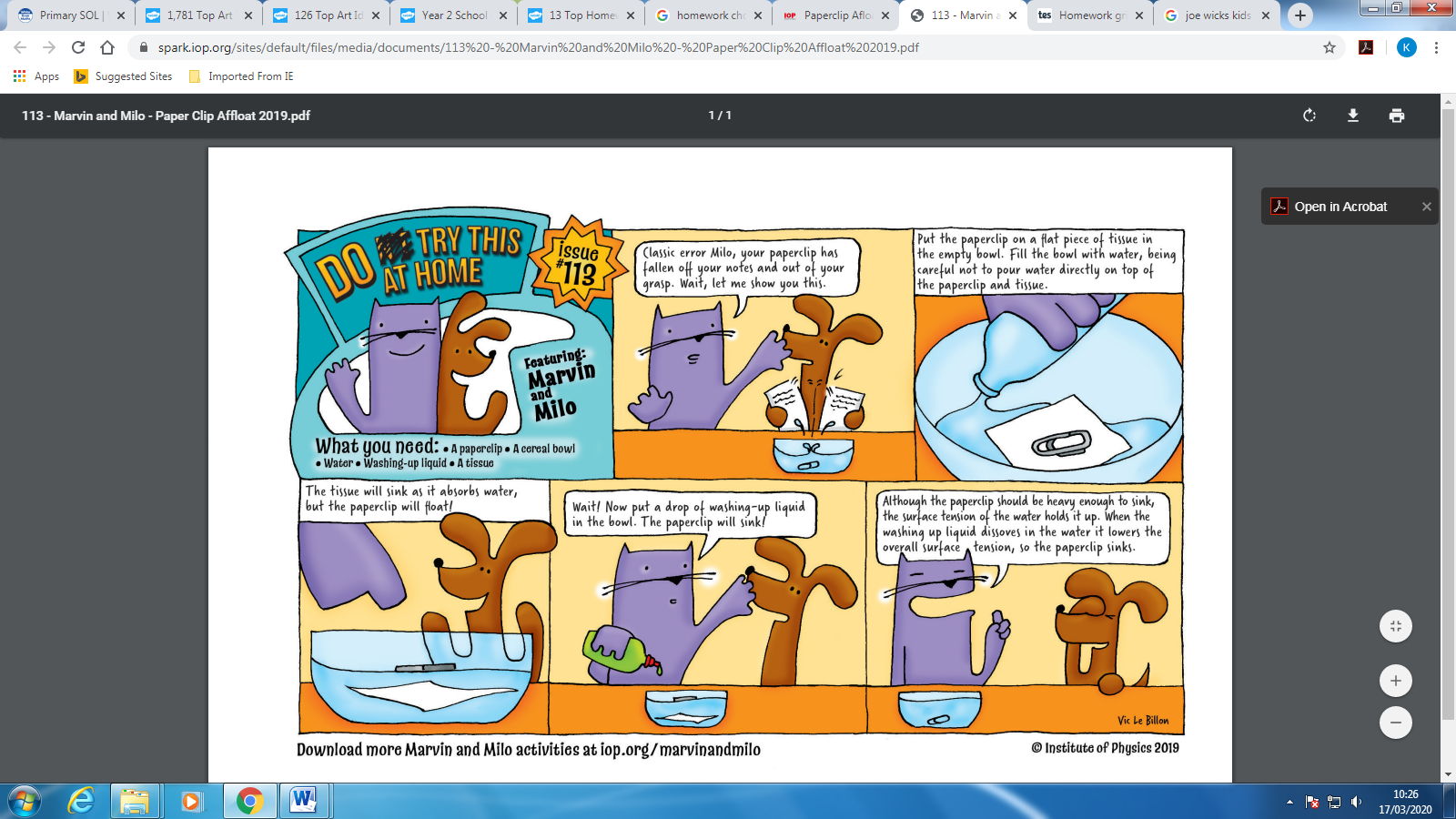 Join Marvin and Milo in completing some scientific experiments at home! http://www.physics.org/marvinandmilo.aspPhysical activityGet your hearts racing by doing at least 10minutes of exercise every day. Try ‘Cosmic Kids Yoga ‘or ‘5 Minute Moves’ by ‘The Body Coach’ on YouTube. If you can get out into your garden and play a game or practise a skill then try to do so.Physical activityGet your hearts racing by doing at least 10minutes of exercise every day. Try ‘Cosmic Kids Yoga ‘or ‘5 Minute Moves’ by ‘The Body Coach’ on YouTube. If you can get out into your garden and play a game or practise a skill then try to do so.ArtCan you design a space rocket with gadgets on that you could use to go on a mission into space?If you have more time and materials at home you could even make it and post a picture to our class blog!ArtCan you design a space rocket with gadgets on that you could use to go on a mission into space?If you have more time and materials at home you could even make it and post a picture to our class blog!Write all about it!Create a poster inviting people to your fashion show at home. What time will it start? What can they expect to see? Do they need to bring anything with them? Will there be any refreshments at the show?Family timeCan you play a board game or card game with the people living in your house?Can you call a relative that doesn’t live with you and ask them what they have been up to for the last few days?IndependenceThe perfect time to learn how to say hello in 3 new languages!Can you put on a fashion show for the people living in your house? Try and combine different items of clothing to create a new look.IndependenceThe perfect time to learn how to say hello in 3 new languages!Can you put on a fashion show for the people living in your house? Try and combine different items of clothing to create a new look.IndependenceThe perfect time to learn how to say hello in 3 new languages!Can you put on a fashion show for the people living in your house? Try and combine different items of clothing to create a new look.IndependenceThe perfect time to learn how to say hello in 3 new languages!Can you put on a fashion show for the people living in your house? Try and combine different items of clothing to create a new look.IndependenceThe perfect time to learn how to say hello in 3 new languages!Can you put on a fashion show for the people living in your house? Try and combine different items of clothing to create a new look.